ЧЕРКАСЬКА МІСЬКА РАДА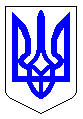 ЧЕРКАСЬКА МІСЬКА РАДАВИКОНАВЧИЙ КОМІТЕТРІШЕННЯВід 21.12.2021 № 1507Відповідно до ст.  Закону України «Про місцеве самоврядування в Україні», у зв’язку з втратою чинності постанови Кабінету Міністрів України від 15 вересня 1993 року № 733 «Про створення Національної ради з питань безпечної життєдіяльності населення», виконавчий комітет Черкаської          міської ради ВИРІШИВ:	. Визнати такими, що втратили чинність рішення виконавчого комітету  Черкаської міської ради від 18.09.2013 № 1010 «Про раду з питань безпечної життєдіяльності населення в м. Черкаси» та від 30.07.2019 № 830 «Про внесення змін до рішення виконавчого комітету Черкаської міської ради від 18.09.2013       № 1010 «Про раду з питань безпечної життєдіяльності населення в м. Черкаси».	2. Контроль за виконанням рішення покласти на заступника міського голови з питань діяльності виконавчих органів ради Марину ГАРКАВУ.Про визнання такими, що втратили чинність рішення виконавчого комітету Черкаської міської ради від18.09.2013 № 1010 «Про раду з питань безпечної життєдіяльності населення в м. Черкаси» та від 30.07.2019 № 830 «Про внесення змін до рішення виконавчого комітету Черкаської міської ради від 18.09.2013 № 1010 «Про раду з питань безпечної життєдіяльності населення в м. Черкаси»Міський головаАнатолій БОНДАРЕНКО